از معابد سؤال نموده بوديد که حکمتش چيست حکمتش اين است…حضرت عبدالبهاءOriginal English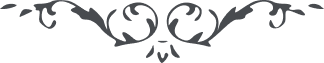 ٥٨ از معابد سؤال نموده بوديد که حکمتش چيست حکمتش اين است که در وقت معلوم نفوس وقت اجتماع را بدانند و کلّ مجتمع گردند و جميع بالاتّحاد بمناجات پردازند تا از اين اجتماع الفت و اتّحاد در قلوب ازدياد يابد   * 